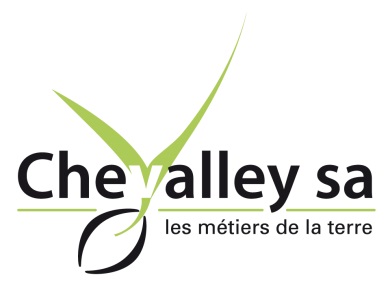 Nous recherchons :Un (e) conseiller (ère) technique agricole entre 50 & 100 %Activités  Visiter et conseiller une clientèle déjà établieProspection de nouveaux clientsSelon le taux d’occupation le candidat pourra être appelé à effectuer divers travaux de magasinage notamment. Votre profilConnaissances approfondies du milieu agricole  (titre d’agro-technicien ou d’agro-commerçant serait un plus)Permis de voiture avec voiture privéeBonne présentation et caractère agréableLieu de travail : Yverdon et régionEntrée de fonction : de suite ou à convenirVeuillez nous faire parvenir votre candidature avec les documents usuels à :Haldimand 85, 1400 Yverdon-les-Bainsjean-luc.chevalley@chevalley-sa.com